
MEETING MINUTES
BOARD OF SUPERVISORS, COUNTY OF MONO
STATE OF CALIFORNIA 


Regular Meetings: The First, Second, and Third Tuesday of each month. Location of meeting is specified just below. 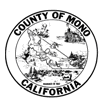 MEETING LOCATION Board Chambers, 2nd Fl., County Courthouse, 278 Main St., Bridgeport, CA 93517

Regular Meeting
June 2, 2015 1.OPPORTUNITY FOR THE PUBLIC TO ADDRESS THE BOARDNo one spoke.2.APPROVAL OF MINUTES - NONE3.RECOGNITIONS - NONE4.BOARD MEMBER REPORTSSupervisor Alpers:5/22 - Attended the Special meeting of the Mono County Board of Supervisors held at the Lee Vining Community Center with the single topic being Strategic Planning for Mono County.  The meeting was very well attended with public, County Staff and Board Member participation.5/24 - Attended lunch with Congressman Paul Cook, his wife (Jeanne), his traveling staff (Kellie and Cassie) and Supervisor Stump at Campo in the Village in Mammoth.  Informally discussed a very wide variety of topics informally including Veterans issues with the Congressman as they relate to District 3 constituents.  Following lunch, attended the scheduled VIP function with Congressman Cook held at the Mammoth Bowling Alley.  One of the main topics was transportation along US Hwy 395.5/28 - Mammoth Lakes Tourism sponsored a "Spirit of Mammoth" interview program held at the Westin conference center.  Long time locals are being interviewed about their favorite Mammoth memories to try to capture a personal environmental history of the area.Supervisor Corless:Strategic Planning meeting: thanks to fellow board members for jumping in to a nontraditional workshop format. For those not in attendance, each supervisor sat at a different table and worked with staff and members of the public on one or two strategic directions, identifying “themes” in each and naming specific projects or tasks from the list that could be prioritized and accomplished in a year, three years. No projects or ideas will be lost—they’ll stay on the list we’ve compiled. Next steps will be that the consultants integrate the work we did on the 22nd and present it for board approval in July, so that public and staff review of the priorities will dovetail with the budget workshop/town hall process, and both can be finalized in August.CSAC Legislative Conference: learned more about transportation, had good meetings with Senator Tom Berryhill and Assemblymember Frank Bigelow, and even got to shake hands and chat with the governor about our funding needs around transportation (reminded him that Mono County is where the headwaters are!). Also attended a great CSAC Institute course about using negotiation skills to build community and consensus. Very happy that she and Supervisor Fesko got to see Amanda Kirkeby receive her CIF honor in the Senate, along with MHS Principal Chris Powell.Met with Fish & Game Commission Executive Director Sonke Mastrup and analyst Caren Woodson regarding bobcat trapping regulations and the commission’s meeting next week. They reviewed the proposed new regulations; will discuss this in depth in Board meeting next week, but wanted to thank them both for taking the time to talk to us. One idea generated from the strategic planning session was a “recreation summit” and they were very interested in participating in a planning session that looked at how Fish & Wildlife – the department itself and wildlife management in general—fit in to our vision for Mono County.  Thinks it would be incredibly productive to move our conversation to that type of forum, rather than just comments and critiques of their actions.Pleased be invited to and to attend the Page Center dedication celebration at the Sierra Nevada Aquatic Research Lab. Congratulations to Dan and Leslie Dawson and the entire SNARL team, and many thanks to district 5 residents Kate and Paul Page for their generosity in making this high-tech meeting facility a reality. As a proud graduate of the University of California, it was great to see the contributions to science being made here in Mono County. Wished Supervisor Alpers a Happy Belated Birthday.Supervisor Fesko:May 21st               Attended the Airport Land Use Commission. More discussion on the Mammoth Airport. ALUC found the Airport Layout Plan consistent.Attended the Bridgeport Christian Fellowship award for the Law Enforcement Officer of the Year. Deputy Wes Hoskin (Mono County Sheriff’s Office) and Merrill Sept (California Highway Patrol) were the recipients of this year’s award.Attended the first EMS Ad Hoc Committee meeting in Lee Vining. All committee members were present as well as a handful of the public. Thank you to Stacey Simon for a great presentation on the Brown Act as well as the State’s Laws regarding EMS. The committee agreed upon meeting face to face through July. Meetings will be held at the June Lake Community Center. The dates for the meetings thru July are: June 4, July 2 & 16. All meetings begin at 1 pm and are open to the public.May 22ndAttended the 3 hour Strategic Planning meeting in Lee Vining.May 23rdAttended the Mountain Gate Dedication and Celebration. The weather cooperated for the 2 hours the event took place. The attendance was over 100 people! Thanks to Vianey White and Phil Touchstone for their work and effort on this great project.May 26th – 28th As Mono County’s RCRC Board member, attended the CSAC Legislative Conference in Sacramento. This two day event was packed with great information and another great opportunity to network. He and Supervisor Corless had the pleasure to have private meetings with State Senator Tom Berryhill and State Assemblyman Frank Bigelow. Attended the presentation to our own Amanda Kirkeby from Mammoth Lakes, winner of the 2015 California Interscholastic Federation (CIF) Athlete of the Year award, both the Senate and Assembly floors. He and Supervisor Corless had the pleasure to attend both of these presentations.May 30thA special 76th “Happy Birthday” to Jerry Spindler, past Mono County Employee. Two years ago June 1st, Jerry had a terrific ATV accident go over 300 feet down the side of a mountain. Jerry survived and has done a great job recovering. He is once again back in the saddle and loving every moment.Supervisor Johnston:Met with Congressman Cook and asked for his support for a long term transportation funding solution instead of short term extension of MAP 21 legislation.  Also asked for forest health support for the USFS and BLM to help with fire and water issues.  Lastly asked for his assistance in promoting the Bodie Hills Conservation / Monument concept.Attended the Strategic Planning meeting in Lee Vining on May 22nd – was a successful meeting to be followed up soon. Attended the Mammoth Lakes Housing meeting and provided a handout on the monthly work.  The main item continues to be the work with the Town of Mammoth Lakes on their housing ordinance update.Attended the CSAC Legislative Conference in Sacramento – the main item was the state budget update which is showing a 6.7 billion surplus but by Propositions 98 and 2, 5.5 billion goes automatically to schools and 1.3 goes to the “rainy day” fund.It was also noted that the Cap and Trade funding may yield 2.2 Billion for greenhouse gas reduction.  Attended various committee meetings and the CSAC Board of Directors meeting.  Spoke to Assembly Member Bigelow about transportation funding and related issues.  Gave various handouts to Board members and staff.Supervisor Stump:5-20 - Attended the Tri Valley Water Commission; Commission held a workshop at 5:00 PM with a regular meeting at 7:00. The workshop clarified term definitions for words such as "sustainability" and defined authority limitations of the Commission as it is currently constituted. The regular meeting received a resignation letter from Commissioner Kitts.  Wishes to thank Cindy Kitts for her years of service. The Commission will be accepting letters of interest to fill the term. 5-21 - Attended EMS Committee meeting; Meeting went 1 hour over. Will hold additional comments until the Committee has met at least a few more times. 5-22 - Attended Strategic Planning; looking forward to seeing the draft being prepared by the consultant. 5-24 – He and Supervisor Alpers had lunch with Congressman Cook, the Congressman's wife and two staff members; had good conversation. 5-26 - Attended CSA 1 meeting; CSA 1 is continuing to evaluate community improvements they could possibly fund. 5-27 – He and Scott Burns attended a meeting with Bill Bramlette and three other Board Members of the Historic Benton Hot Springs non-profit Corporation; Purpose of the meeting was to share with the County the Mission and Vision of the Corporation and ask for planning advice and other non-monetary assistance. Tremendous potential to create a unique self sustaining project involving historical preservation, conservation easements, academic research and local jobs. 5-30 - Attended the dedication of the new lecture hall and classroom building at the Sierra Nevada Aquatic Research Laboratory; Supervisor Corless also attended. Attractive energy efficient building, potentially net zero, with all the latest technology. Technology is installed in such a way that future upgrades will not require building modification. 6-1 - Attended the Land Development Technical Advisory Committee; Site Plan Review for the Crowley Community Center parcel was on the addenda.Recognized Tom Music – appreciation Benton Crossing Landfill – part time resident who went to landfill to dispose trash; became disoriented and confused.  He requested assistance; Tom helped him and followed him home.  He was impressed with his caring.5.COUNTY ADMINISTRATIVE OFFICELynda Salcido (Interim CAO):In last two weeks, met with a lot of Department Heads trying to clarify everybody’s roles.  She’s in Mammoth M-W-F and in Bridgeport T-TH.5/21 – attend first AD Hoc EMS Committee, good experience.5/22 – Attended Strategic Planning meeting; concurs that it was well done.Good representation by Board at SNARL; she missed Film Festival.Board update went out last week thanks to Sarah Messerlian; going to try to keep that going on a regular basis. Get information to her.Bridgeport Shuffle (closing of clinic/hospital and move to the Office of Education); she met with Stacey Adler, will be approved on 6/22 by their board and construction can begin on 7/1 with the actual moving of offices to follow.Bill Todd – provider at Bridgeport clinic, has resigned.  Hospital has interim people in place to fill in temporarily and are actively looking for a replacement.6.DEPARTMENT/COMMISSION REPORTSStacey Simon:Has exciting/shocking news:  Last Thursday in Walker River Irrigation Litigation – three rulings:  Federal District Court in Nevada, in complete dismissal of both cases although there was a bit of ambiguity.  Clerk was requested to close cases; no doubt there will be an appeal to the next circuit.  We’ll see how it plays out as it goes to the Ninth Circuit.  Robin Roberts:Mono County compared to other small counties is ahead of the wave in our ability to create relationships between departments.  She is watching other counties struggle greatly.Alicia Vennos:TOT for Quarter 3 – we’re 33% up.Shout out to individuals in charge on Film Festival this year.  7.CONSENT AGENDA(All matters on the consent agenda are to be approved on one motion unless a board member requests separate action on a specific item.)A.April 2015 Treasury Transaction Summary ReportDepartments: FinanceTreasury Transaction Report for the month of April 2015.Action: Review and Approve the Treasury Transaction Report for the month of April 2015.Johnston moved; Alpers secondedVote:  5 yes; 0 noM15-124B.Bi-State Sage Grouse Hunting RegulationsDepartments: Board of SupervisorsLetter reiterating prior Board of Supervisor opposition to Sage Grouse hunting in Mono County.Action: Authorize Chairman's signature on a letter to the California Fish and Game Commission opposing hunting of the Bi-State Distinct Population of the Greater Sage Grouse in Mono County.Johnston moved; Alpers secondedVote:  5 yes; 0 noM15-125C.Hiring Freeze Variance - Solid Waste Gate AttendantDepartments: Solid Waste Division of Public WorksHiring freeze variance to fill Solid Waste Gate Attendant position recently vacated by in-house promotion to fill Board-approved Solid Waste Maintenance Worker position.Action: Approve hiring freeze variance for Solid Waste Gate Attendant position.Johnston moved; Alpers secondedVote:  5 yes; 0 noM15-126D.Waiver of Landfill Fees to Abate a Public NuisanceDepartments: Solid Waste Division of Public WorksConsider waiver of landfill tipping fees relating to a destroyed mobile home in Lee Vining, to abate a public nuisance.Action: Approve Resolution #R15-36, waiving gate fees at Pumice Valley Landfill for debris from a destroyed home in Lee Vining.Alpers moved; Corless secondedVote:  5 yes; 0 noR15-36Pulled by Supervisor Alpers:Horrible weather has destroyed a mobile home.Gave brief explanation relating to this item in regards to the Andreas family.  Planning underway to remove unit.  Hoping for a new unit to be purchased for these folks.When time comes for wreckage to be moved; feels we need to remove it at no cost. 8.CORRESPONDENCE RECEIVED (INFORMATIONAL)All items listed are located in the Office of the Clerk of the Board, and are available for review.A.LADWP Compliance with OrdersDepartments: Clerk of the BoardCorrespondence from Los Angeles Department of Water and Power dated May 15, 2015 regarding Compliance with State Water Resources Control Board Order Nos. 98-05 and 98-07 (Orders).   A copy of the Compliance Reporting CD is on file in the clerk's office should anyone wish to view it.*********************************** The Board acknowledged receipt of the correspondence.9.REGULAR AGENDA - MORNINGA.Drought Aware Irrigation of County PropertyDepartments: Public Works(Joe Blanchard) - Presentation by Joe Blanchard regarding reduction of irrigation times for County parks, fields, and landscaping.Action:  None.Joe Blanchard:Gave explanation of item; discussed staff report.Trying to create balance between no watering and watering the same as before.County has a plan in place to reduce irrigation times at parks, fields and landscaping.  Trying to do its part with water conservation.Need to be able to say how much they are conserving if there are complaints.What do we do if the grass does die or is dying after water reduction?Supervisor Fesko:25% reduction in urban water – we are rural, it doesn’t officially apply to us.We have some big assets in our parks.Main thing:  we’re cutting down on water usage.  Water three days a week, four days a week for wells.  Again, we have an asset there and we need to keep grass alive at various places.  Verified there is a general consensus to do a press release on the current efforts.  Supervisor Corless:It’s absolutely the right move for Mono County to go above and beyond what’s legally required of us.There is a lot of anxiety centered around the drought issue.Protecting our investment(s) is important.  Asked that CAO office assist with communication about conservation efforts.Supervisor Stump:Appreciates the County’s efforts.There is better water coverage at Chalfant Park with lower level watering.Some areas need to be maintained green but we also need to practice conservation.Supervisor Alpers:He has gotten irate calls about people overwatering; pointed them to PUD.  Short fuse on water issues, especially on conservation side.Supervisor Johnston:This is a “nice” thing to do; we could technically do without a press release.  However, if there is staff working together, he’s good with that.  Asked who will be doing the work for conservation communication?Town is looking at maybe a 50% reduction for May already.Are there areas in park where water can be shut off?Maybe there are ways to change out areas to surfaces not needing water – like at helicopter pad?  Robin Roberts:Offered to assist CAO.B.Temporary Road Closures for, and Assistance with, the 153rd Bridgeport 4th of July CelebrationDepartments: Public Works(Jeff Walters) - The 153rd Annual 4th of July Celebration in Bridgeport takes place this year. In past years Mono County Public Works has offered assistance, after Board authorization, to the Bridgeport Chamber of Commerce.Action: 1. Adopt Resolution No. R15-36, “A Resolution of the Mono County Board of Supervisors Authorizing the Temporary Closure of County Roads in Bridgeport and the Temporary Detour of Traffic onto County Roads in Bridgeport from Highway 395 for the 153rd Annual Bridgeport Fourth of July Celebration.” 2.  Adopt Resolution No. R15-37, “A Resolution of the Mono County Board of Supervisors Authorizing the Department of Public Works to Assist with Setting Up and Disassembling Facilities Associated with the 153rd Annual Bridgeport Fourth of July Celebration.”Fesko moved; Alpers secondedVote:  5 yes; 0 noR15-37R15-38Jeff Walters:Chamber of Commerce and others have once again requested assistance.Two resolutions before board:  one for temporary road closures/detour of traffic and the second for assistance by county staff.Last year, it was four days long.  Cost last year a little over $20,000.  This year it’s one less day, could be a bit less.In second paragraph of fiscal impact, mentions who will provide signage and equipment.  There will be a fee that will needs to be covered by the Chamber.Garrett Higerd updated traffic control plan for this year; will be sent to Caltrans.  This is part of the budget every year but it’s not a separate line item.  Supervisor Fesko:Is this budgeted every year?Why is this a resolution every year?The state rules compound things and make it difficult.Supervisor Johnston:Supports this and encourages working on a long term solution with Caltrans.Garrett Higerd:Meeting with CHP and Town coming up relating to 4th of July celebration in Crowley.They have requested we look into a road closure by Sheriff’s substation.Communication with Town has been good; the Town item is on for next week.C.Construction Board of AppealsDepartments: Community Development - Building Division(Tom Perry) - Presentation by Tom Perry regarding the Mono County Construction Board of Appeals.Action: Appoint Dan Hennarty, Steve Shipley, and Steve Stokes to the Mono County Construction Board of Appeals.Johnston moved; Stump secondedVote:  5 yes; 0 noM15-127Tom Perry:Gave background and explanation of item.Went over process taken to advertise for construction board of appeals members.Dan Hennarty, Steve Shipley, and Steve Stokes – resumes included in board packet.  One term will be two years and expire 12/31/17.  The other two will be four years and expire 12/31/19.  Will be determined by drawing numbers from a hat.Board hasn’t met until 2012; haven’t actually had any appeals files.Supervisor Johnston:Is this subject to the Brown Act?Marshall Rudolph:Any board created commission is subject to the Brown Act.Supervisor Stump:Would CD Ritter in Community Development act at clerk to this board?He knows Steve Shipley and recommends him.Scott Burns:Would either be CD Ritter, Wendy Sugimura or Brent Calloway to record minutes.Supervisor Alpers:Pleased with quality of applicants.Supervisor Fesko:How long has it been since Construction Appeals met?D.Support Letter for SB 16: (Beall) Transportation FundingDepartments: Board of Supervisors(Larry Johnston) - Letter of support for Senate Bill 16 (Beall): Transportation Funding. This item is being sponsored by Supervisor Johnston.Action: Approve Letter of support for Senate Bill 16 and authorize the Chairman to sign letter, as amended in the first paragraph with a sentence that reads, “However, Mono County objects to the tax on fuel vendors and requests that language be removed”.Johnston moved; Corless secondedVote:  4 yes; 1 no:  FeskoM15-128Supervisor Johnston:Explained item; gave some background information and some updated information.This request is to send a letter of support.Long term amendment to funding of roads and highways; sort of an interim step.Realizes it’s a tax but he supports it and feels it’s long overdue.CSAC is all over this in support.He’d be happy to have some alternative wording in letter.  What is the solution if this isn’t it?Doubts it will pass in legislature, but not taking a stance is wrong given all that we know about our failing infrastructure.To allay concerns; we could put something in there about disagreeing about any effort to put additional taxes on vendors. Feels letter written is generic enough to support bill going forward.     Supervisor Corless:Having also attended legislative conference, knows this is very well supported.Possible local funding source for transportation for the future?She supports this.  We have to look at some sort of revenue source for transportation.Supervisor Stump:Only trouble with this is that it’s deceiving; one of amendments added double the taxes.Accomplished by placing taxes on fuel vendors for ‘privilege’ of storing fuel.Thinks legislators need to be up front about raising gas tax as that is what this bill is looking to do.He doesn’t have a problem with concept per se, but does not like the way it’s written.  He doesn’t think we should send any letter at this time. He doesn’t like the deception.  He wouldn’t even know about this if he hadn’t read the amendment.Or, he would like to amend letter reflecting changes to the bill saying we’d appreciate some honesty.It is an issue that needs to be addressed, he could support with some revisions. Supervisor Alpers Didn’t do as much homework as Supervisor Stump.He also doesn’t like the terminology ‘privilege’.He could support letter with some revision.Marshall Rudolph:The legislation contains the standard, legal verbiage.  All tax related legislation is “on the privilege”, that’s the way it’s used universally.Supervisor Fesko:He has a problem with this and can’t support any letter.If we try to deal with these issues short term, they will never get solved long term.Supervisor Stump would be ok for a letter of support for original bill but not for amendment.  Maybe letter needs to specify this?This is way too fluid at the moment, it’s changing too much.   Any kind of letter of support, no matter how generic, says you support any flavor. Wanted to make sure record reflects his is a “no” vote; although as Chairman he will sign letter.Leslie Chapman:Explained that there could be more amendments.Keeping language vague is better if letter is sent.Add sentence, “however Mono County objects to tax fuel on vendors and request that language be removed”.E.SB 321 Motor Vehicle Fuel Taxes: Rates: AdjustmentsDepartments: Board of Supervisors(Larry Johnston) - Letter of support for Senate Bill 321 (Beall): Motor Vehicle Fuel Taxes: Rates: Adjustments. This item is being sponsored by Supervisor Johnston.Action: Approve letter of support for Senate Bill 321(Beall) and authorize the chairperson to sign, with address amendments as suggested.Johnston moved; Alpers secondedVote:  5 yes; 0 noM15-129Supervisor Johnston:Gave background and information on item.Support letter before board.Agrees with sending to Bigelow and adding in Berryhill on copy.Leslie Chapman:This is similar to letter sent by Public Works.Yesterday third letter read and passed.Should send to Assembly instead of Senate.Supervisor Stump:Supports letter but agrees it needs to be sent to Assembly.10.OPPORTUNITY FOR THE PUBLIC TO ADDRESS THE BOARDNo one spoke.11.CLOSED SESSIONChairman Fesko:Announced that the Board will be writing a letter to FERC to respond to another organization’s letter.A.Closed Session--Human ResourcesCONFERENCE WITH LABOR NEGOTIATORS. Government Code Section 54957.6. Agency designated representative(s): Marshall Rudolph, John Vallejo, Leslie Chapman, and Lynda Salcido. Employee Organization(s): Mono County Sheriff's Officers Association (aka Deputy Sheriff's Association), Local 39--majority representative of Mono County Public Employees (MCPE) and Deputy Probation Officers Unit (DPOU), Mono County Paramedic Rescue Association (PARA), Mono County Public Safety Officers Association  (PSO), and Mono County Sheriff Department’s Management Association (SO Mgmt).  Unrepresented employees:  All.B.Closed Session - Exposure to LitigationCONFERENCE WITH LEGAL COUNSEL – ANTICIPATED LITIGATION. Significant exposure to litigation pursuant to paragraph (2) of subdivision (d) of Government Code section 54956.9. Number of potential cases: one.C.Closed Session - Conference with Legal CounselCONFERENCE WITH LEGAL COUNSEL – EXISTING LITIGATION. Paragraph (1) of subdivision (d) of Government Code section 54956.9. Name of case: Mono County v. Frederickson et. al.D.Closed Session - Conference with Legal CounselCONFERENCE WITH LEGAL COUNSEL – EXISTING LITIGATION. Paragraph (1) of subdivision (d) of Government Code section 54956.9. Name of case: FERC proceedings re SCE license for Lundy Plant (P-1390 and subproceedings).E.Closed Session - Public EmploymentPUBLIC EMPLOYMENT. Government Code section 54957. Title: County Administrator.F.Closed Session - Public EmploymentPUBLIC EMPLOYMENT. Government Code section 54957. Title: HR Manager.G.Closed Session - Public EmploymentPUBLIC EMPLOYMENT. Government Code section 54957. Title: Emergency Medical Services Manager.12.REGULAR AGENDA AFTERNOON- NONEADJOURN:  3:02 p.m.ATTEST_______________________________timothy E. feskoCHAIRMAN_______________________________SHANNON kENDALLASSISTANT CLERK OF THE BOARD